Opgave 6: Demografisk transition i Danmark Mens du læser teksten (s. 11-14), kan du prøve at besvare nedenstående spørgsmål:Hvad er forklaringen på den høje fødselsrate ( > 30 promille) i 17-1800-tallet?Hvorfor er dødeligheden også meget høj i 1700-tallet?Hvornår begynder dødeligheden at falde?Nu kan du også sige hvornår den 1. fase slutter og 2. fase begynder?Hvilke forklaringer giver teksten på faldet i dødeligheden?Hvornår er befolkningstilvæksten størst og hvornår er den mindst?Hvornår sker der et markant fald i fødselsraten?
Hvilke forklaringer giver teksten på dette fald?Forklar årsagen til 'babyboomet' i midten af 1940'erne?og igen i 1960'erne og 1990'erne ?Trods de små 'babybooms- så fortsætter fødselsraten med at falde i efterkrigstiden - HVORFOR?Hvorfor begynder dødeligheden at stige i efterkrigstiden?Kan den danske udvikling opdeles i transitionsmodellen 5 faser? 
Marker de enkelte faser i figuren… bemærk: én af de 5 faser mangler!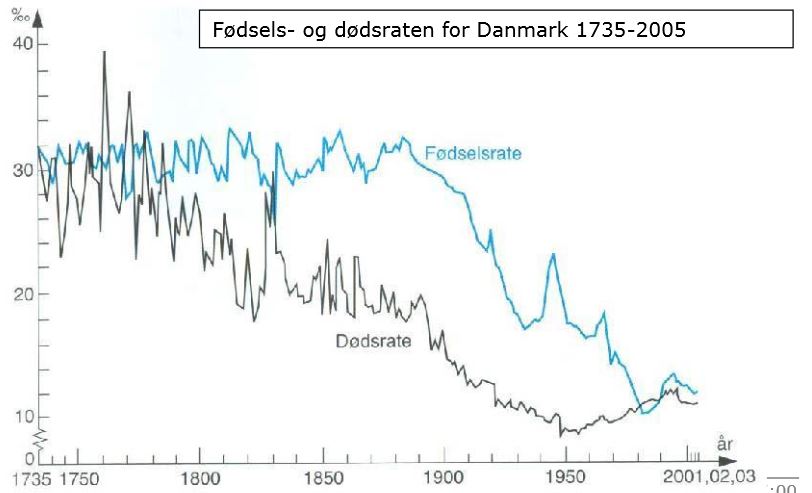 